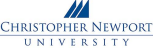 During the 2018-19 academic year, the President’s Chief of Staff led an ad hoc committee to develop a revised statement on free speech and expression. Emerging from this year-long work was our statement – modeled on the Report of the Committee on Freedom of Expression of the University of Chicago referred to as the “Chicago Principles.” In addition to the statement, new facilities use policies were drafted and all faculty, students and staff were invited to contribute to a discussion of both the statement and policies at multiple sessions held by the Administration.  The documents offered below respond to the Six Year Plan requirement to include policies and practices that support freedom of expression and inquiry, free speech, academic freedom, and diversity of thought. 1. University Statement on Free Speech and Expression Annual Report on Free Speech Policy on Use of University Facilities by Members of the University Community Policy on Use of University Facilities by Affiliated Organizations and Third Parties 2. University Statement on Diversity and Inclusion Strategic Plan for Diversity and Inclusion 3. Policy on Discrimination, Harassment, Sexual, Misconduct and Retaliation 4. Employee Civility and Workplace Violence Policy 5. Student Handbook 6. University Handbook 7. Periodic Campus Visits from FIRE (Foundation for Individual Rights and Expression) 8. Orientations New Student Orientation New Employee Orientation for Administrative/Professional Faculty, Classified Staff, and Hourly/Wage Annual Instructional Faculty Orientation (new and returning)